Физкультурное занятие«В гости к Пете-Петушку»Жил на свете Петушок, Петушок,Разноцветный хохолок, хохолокНа ушах носил сережки,На ногах носил сапожки.Петя ходит по дорожкеИщет Петя хлебны крошки»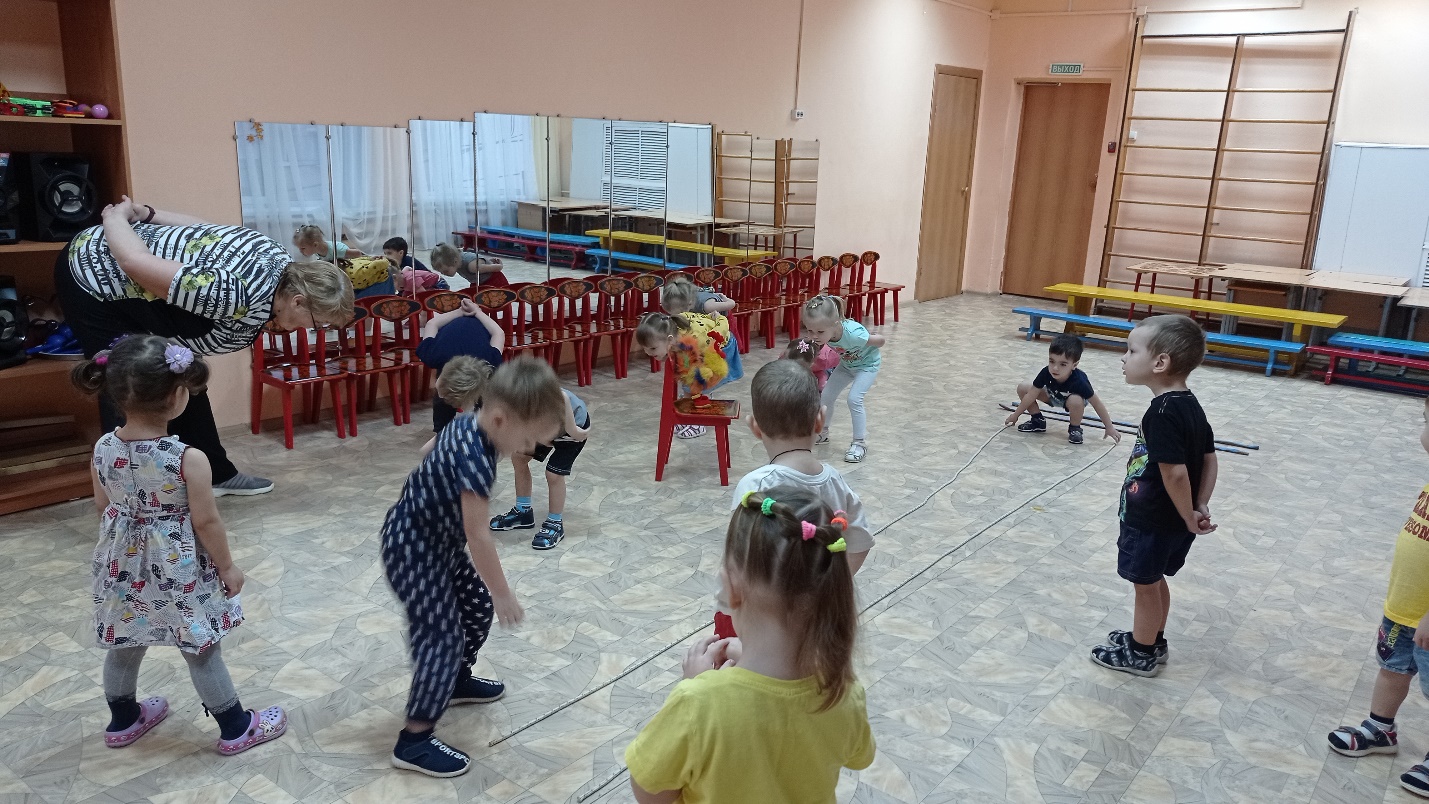 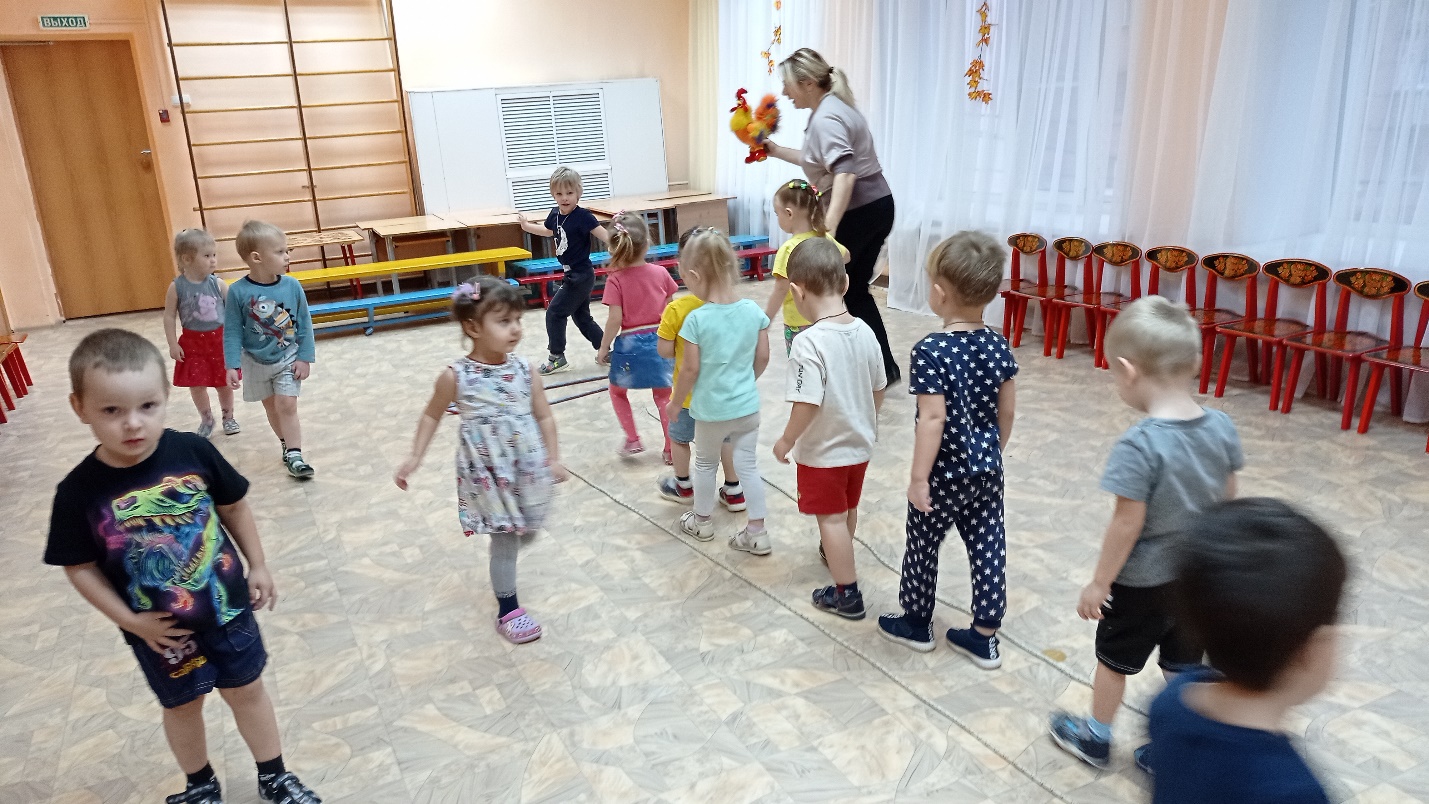 Выходи поскорей, посмотреть на детейДо чего же хорошиПоиграем от души!Петушок: А, я петушок золотой гребешок.Маслина головушка,Шелкова бородушкаБуду с детками играть,Буду деток забавлять!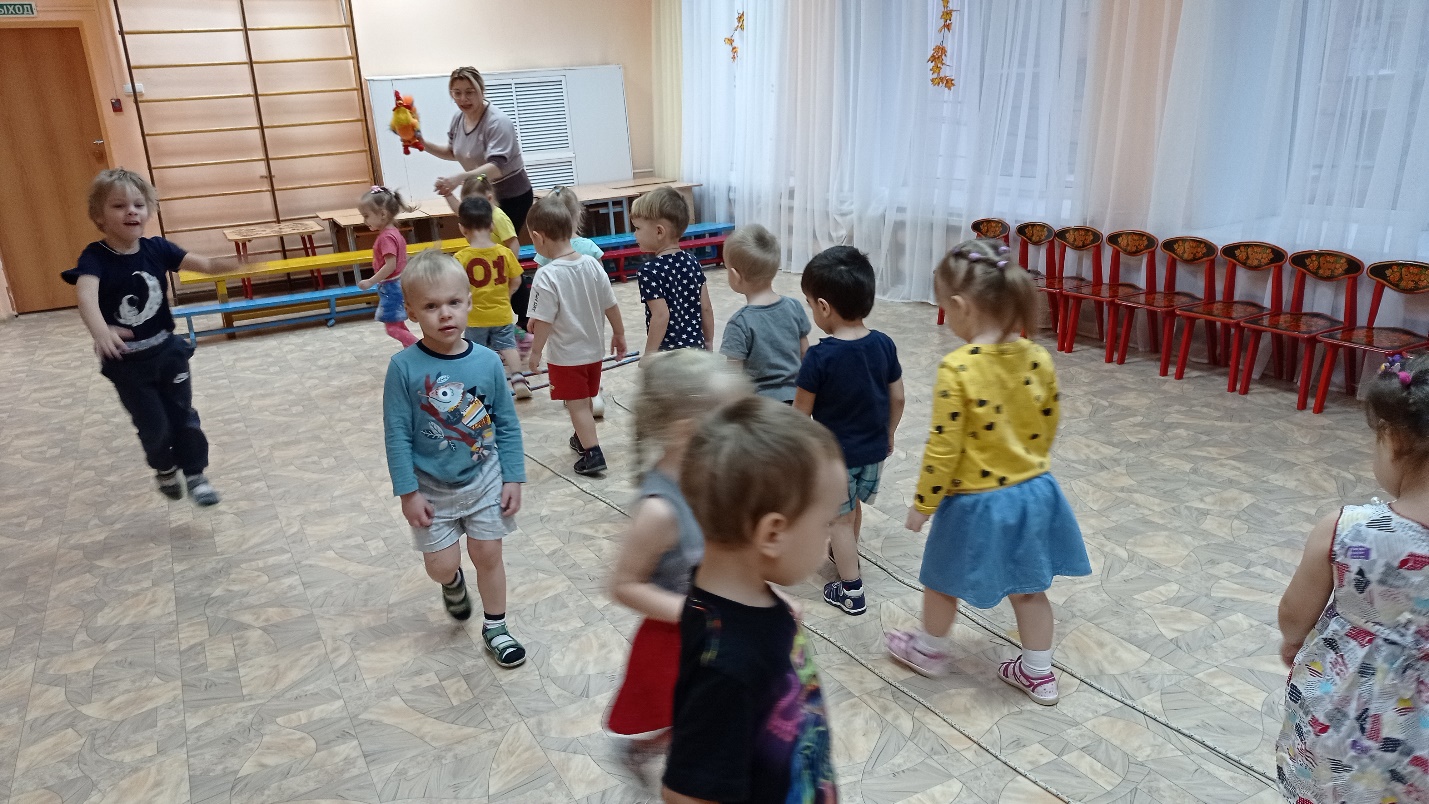 Какой славный ПетушокЯрко красный гребешокПетя в домике сидитИ кричит, кричит, кричитКу-ка-ре-ку!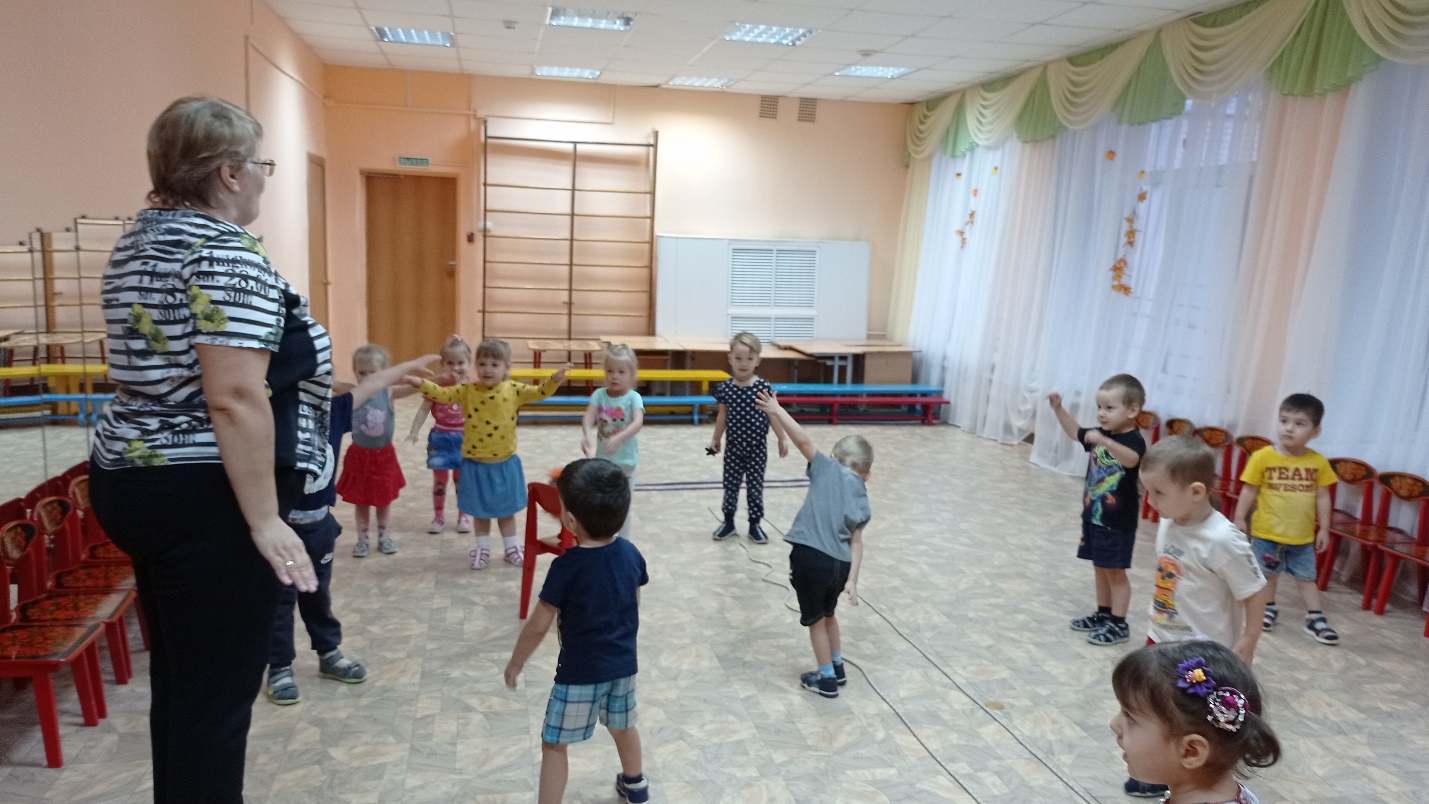 